Find a Challenge Location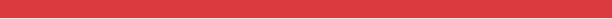 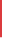 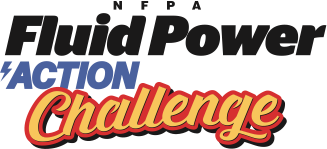 Can be a middle school, tech school, university or local companyWhat you will needWorkshop DayChallenge DayAn area large enough for up to 20 tables, with 4 chairs at each.(Tables can be covered with cardboard or paper to prevent damage).♦ ♦A registration table
Have everyone fill out a “Hello my name is” name badge.
Supplies to have on hand: First aid kit, pens, scissors, tape, etc.♦♦An area for lunch.♦♦Plenty of garbage cans.♦♦An area with chairs, set up with a laptop and projector for students to watch “Fluid Power: A Force for Change,” available at https://www.tpt.org/fluid-power-a-force-for-change/video/tpt-documentaries-fluid-power-force-change/♦2 tables set up as hot glue gun stations.♦A place for students to fill syringes with water.♦2-3 tables set up with layout for students to practice.♦1 large table set up with layout for the competition.♦